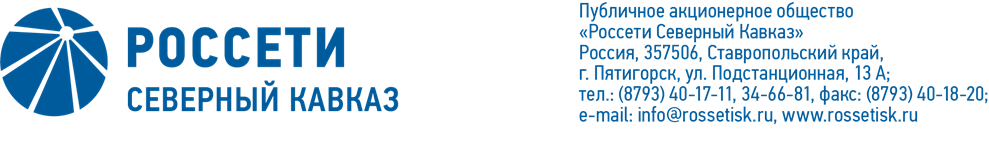 ПРОТОКОЛ № 79заседания Комитета по надежности Совета директоровПАО «Россети Северный Кавказ»Место подведения итогов голосования: Ставропольский край, г. Пятигорск,                         ул. Подстанционная, д.13а, ПАО «Россети Северный Кавказ».Дата проведения: 04 февраля 2022 г.Форма проведения: опросным путем (заочное голосование).Дата составления протокола: 04 февраля 2022 г.Всего членов Комитета по надежности Совета директоров ПАО «Россети Северный Кавказ» – 3 человека.В заочном голосовании приняли участие:Абаимов Виктор Михайлович,	Бузаев Леонид Владимирович,Пилюгин Александр Викторович.		Кворум имеется. ПОВЕСТКА ДНЯ:О готовности к организации и проведению аварийно –восстановительных работ в осенне – зимний период 2021 – 2022 годов.Об итогах работы Общества в пожароопасный период 2021 года.Об итогах работы Общества в грозовой период 2021 года.О ходе подготовки Общества к работе в осенне – зимний период                   2021 – 2022 годов и готовности Общества к работе в осенне – зимний период                     2021 – 2022 годов.ИТОГИ ГОЛОСОВАНИЯ И РЕШЕНИЯ, ПРИНЯТЫЕ ПО ВОПРОСАМ ПОВЕСТКИ ДНЯ:Вопрос №1: О готовности к организации и проведению аварийно –восстановительных работ в осенне – зимний период 2021 – 2022 годов.Решение:Принять к сведению отчет о готовности к организации и проведению аварийно – восстановительных работ в осенне – зимний период 2021 – 2022 годов в соответствии с приложением 1 к настоящему решению Комитета по надежности Совета директоров ПАО «Россети Северный Кавказ».Голосовали «ЗА»: Абаимов В.М., Бузаев Л.В., Пилюгин А.В.«ПРОТИВ»: нет. «ВОЗДЕРЖАЛСЯ»: нет.Решение принято единогласно.Вопрос №2: Об итогах работы Общества в пожароопасный период 2021 года.Решение:Принять к сведению отчет об итогах работы Общества в пожароопасный период 2021 года в соответствии с приложением 2 к настоящему решению Комитета по надежности Совета директоров ПАО «Россети Северный Кавказ».Голосовали «ЗА»: Абаимов В.М., Бузаев Л.В., Пилюгин А.В.«ПРОТИВ»: нет. «ВОЗДЕРЖАЛСЯ»: нет.Решение принято единогласно.Вопрос №3: Об итогах работы Общества в грозовой период 2021 года.Решение:Принять к сведению отчет об итогах работы Общества в грозовой период 2021 года в соответствии с приложением 3 к настоящему решению Комитета по надежности Совета директоров ПАО «Россети Северный Кавказ».Голосовали «ЗА»: Абаимов В.М., Бузаев Л.В., Пилюгин А.В.«ПРОТИВ»: нет. «ВОЗДЕРЖАЛСЯ»: нет.Решение принято единогласно.Вопрос №4: О ходе подготовки Общества к работе в осенне – зимний период                   2021 – 2022 годов и готовности Общества к работе в осенне – зимний период                     2021 – 2022 годов.Решение: Принять к сведению отчет о ходе подготовки Общества к работе в                      осенне – зимний период 2021 – 2022 годов и готовности Общества к работе в                               осенне – зимний период 2021 – 2022 годов в соответствии с приложением 4 к настоящему решению Комитета по надежности Совета директоров                                                  ПАО «Россети Северный Кавказ».Голосовали «ЗА»: Абаимов В.М., Бузаев Л.В., Пилюгин А.В.«ПРОТИВ»: нет. «ВОЗДЕРЖАЛСЯ»: нет.Решение принято единогласно.Приложение:1.Отчет о готовности к организации и проведению аварийно – восстановительных работ в осенне – зимний период                     2021 – 2022 годов.Приложение:2.Отчет об итогах работы Общества в пожароопасный период 2021 года.Приложение:3.Отчет об итогах работы Общества в грозовой период 2021 года.Приложение:4.Отчет о ходе подготовки Общества к работе в                      осенне – зимний период 2021 – 2022 годов и готовности Общества к работе в осенне – зимний период 2021 – 2022 годов.Приложение:5.Опросные листы членов Комитета по надежности Совета директоров ПАО «Россети Северный Кавказ», принявших участие в голосовании.Председатель Комитета                                                                                         Л.В. БузаевСекретарь Комитета                                                 Н.В. Толмачева